DICHIARA di CESSARE dal ___/___/____l’occupazione/detenzione di locali e/o  aree site nel Comune di Arzago d’Adda in via________________________n°________ a seguito di :Trasferimento presso il Comune di ____________________________________ Prov.______________Via _______________________________________ n. __________		 in data _________________Cessazione dell’attivitàI locali saranno a disposizione del Sig._______________________________________Nominativo del proprietario:_______________________________________________Data______________________________				Firma_________________________________________________NOTE:____________________________________________________________________________________________________________________________________________________________________________________________________________________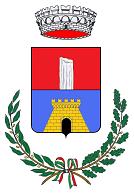 Comune di ARZAGO D’ADDAProvincia di BergamoSERVIZI TRIBUTARI TARI (art. 1 comma 641 e seguenti Legge 147/2013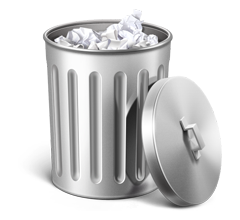 DICHIARAZIONE CESSAZIONE UTENZE non DOMESTICHEESTREMI DI PRESENTAZIONE DELLA DICHIARAZIONE  Riservato all’UfficioDati del CONTRIBUENTEDati del CONTRIBUENTEDati del CONTRIBUENTEDati del CONTRIBUENTEDati del CONTRIBUENTECognome e Nome/ Denominazione socialeCognome e Nome/ Denominazione socialeCognome e Nome/ Denominazione socialeCognome e Nome/ Denominazione socialeCognome e Nome/ Denominazione socialeData di nascita Comune (o Stato Estero) di nascitaComune (o Stato Estero) di nascitaComune (o Stato Estero) di nascitaComune (o Stato Estero) di nascitaComune (o Stato Estero) di nascitaDomicilio fiscale o Sede LegaleC.A.P.ComuneComuneProv.Codice fiscale/Partita I.V.A.TelefonoTelefonoE-mailE-mailDati del DICHIARANTE (per le societa’)Dati del DICHIARANTE (per le societa’)Dati del DICHIARANTE (per le societa’)Dati del DICHIARANTE (per le societa’)Dati del DICHIARANTE (per le societa’)Cognome e NomeNatura della carica (rappresentante legale, procuratore/delegato della società)Natura della carica (rappresentante legale, procuratore/delegato della società)Natura della carica (rappresentante legale, procuratore/delegato della società)Natura della carica (rappresentante legale, procuratore/delegato della società)Data di nascita Comune (o Stato Estero) di nascitaComune (o Stato Estero) di nascitaComune (o Stato Estero) di nascitaComune (o Stato Estero) di nascitaResidente in via, numero ed internoC.A.P.ComuneComuneProv.Codice fiscale/Partita I.V.A.TelefonoTelefonoE-mailE-mail